Maurizio Pizzuto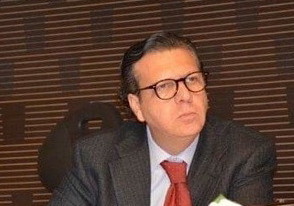 Maurizio Pizzuto, giornalista professionista, iscritto dal 1986. Autore televisivo e radiofonico. E' stato Consigliere dell’Ordine Nazionale dei Giornalisti dal 2001 al maggio 2010. Ha lavorato per i quotidiani il Messaggero occupandosi di cronaca della Capitale e per un lungo periodo ha collaborato con il Corriere dello Sport. Oggi è Consigliere dell'Unione Stampa Sportiva Roma. Nella sua trentennale carriera giornalistica si è occupato e continua ad occuparsi di comunicazione istituzionale per ministri, sottosegretari e società pubbliche. E’ responsabile comunicazione e ufficio stampa della DG Musei del Ministero della Cultura. E’ direttore dell'Agenzia di Stampa quotidiana nazionale Prima Pagina News di cui è anche il fondatore.------------------------------------------------------------------------------------------------------------------------------------------------